COLOUR / WARNA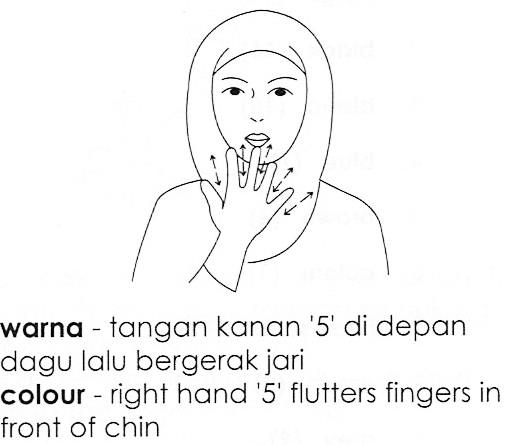 COLOUR / WARNA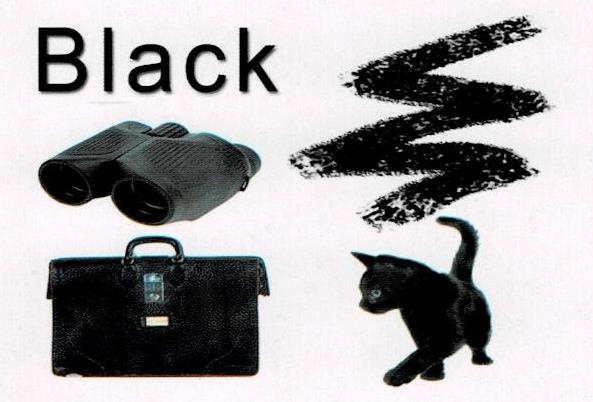 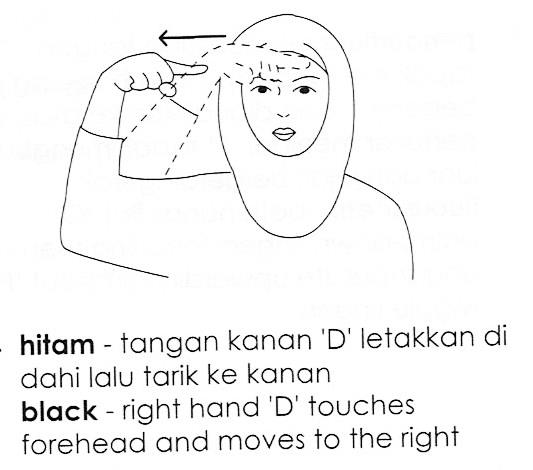 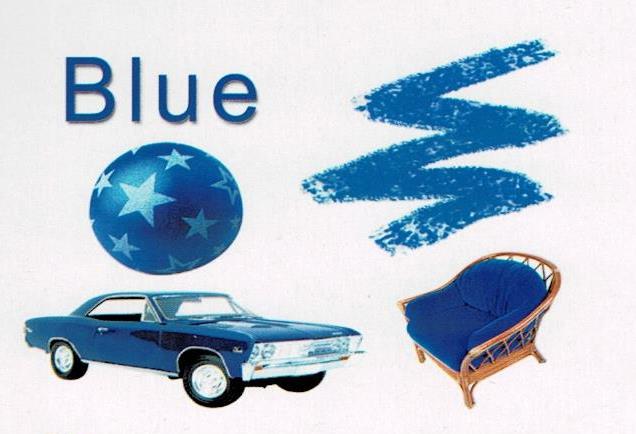 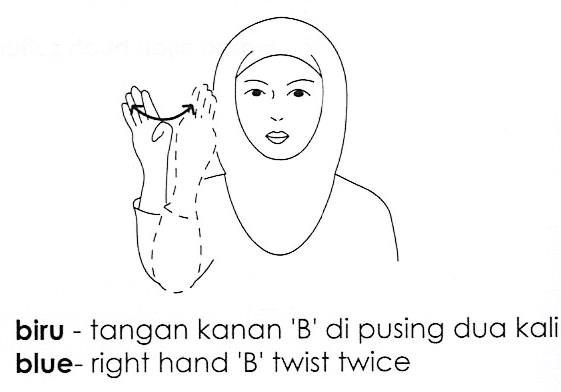 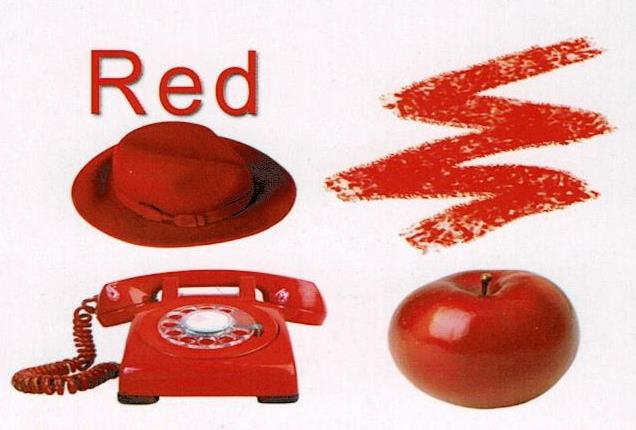 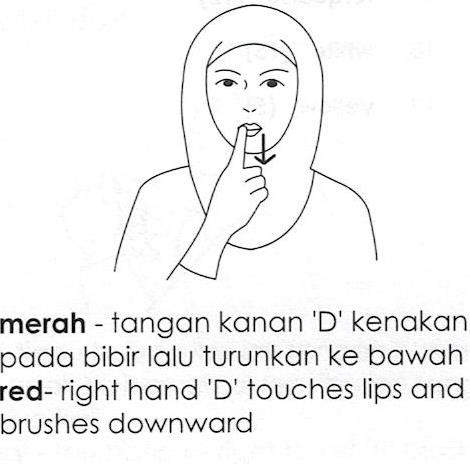 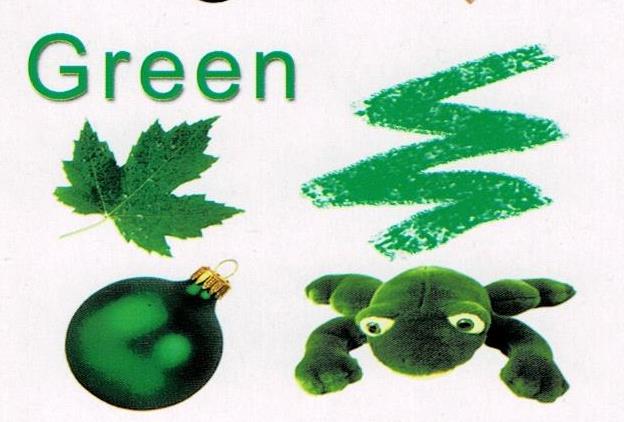 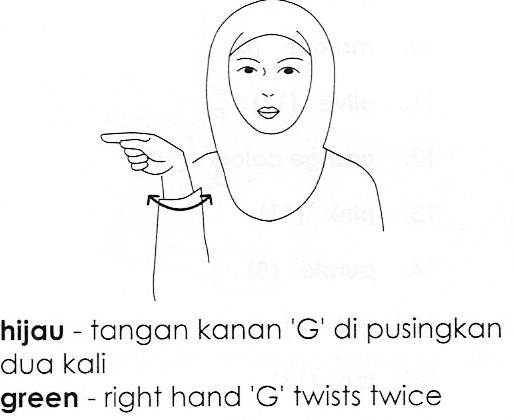 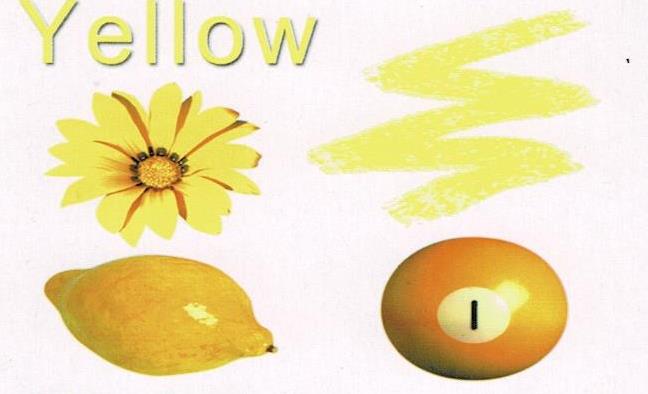 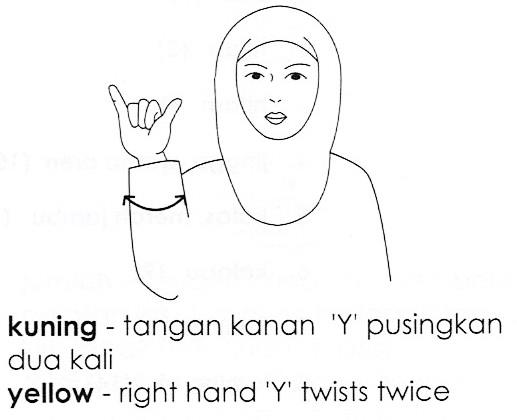 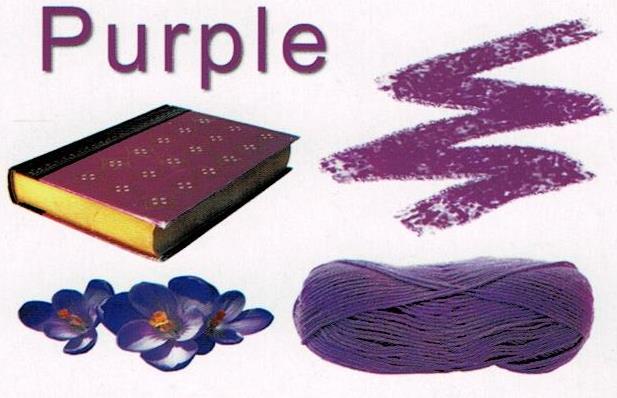 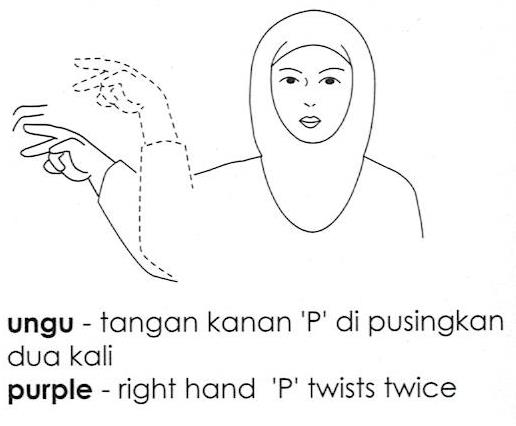 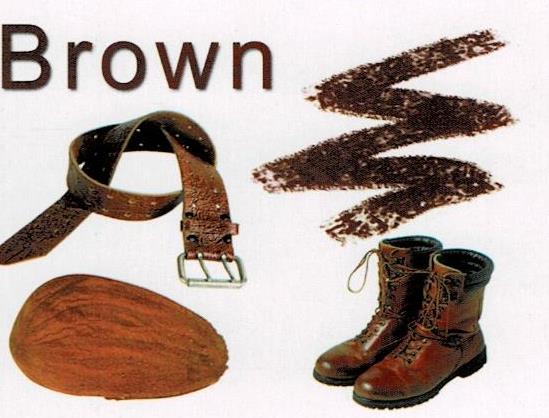 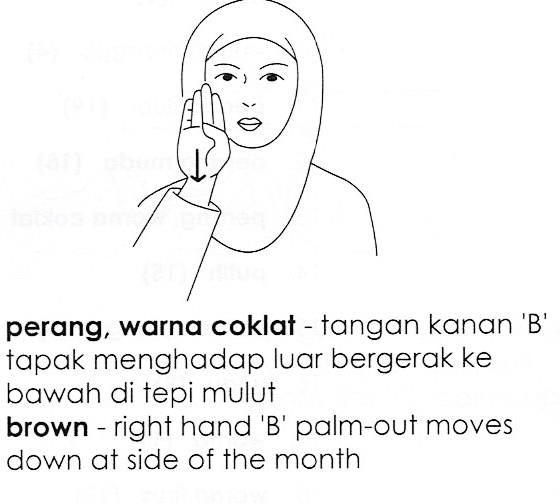 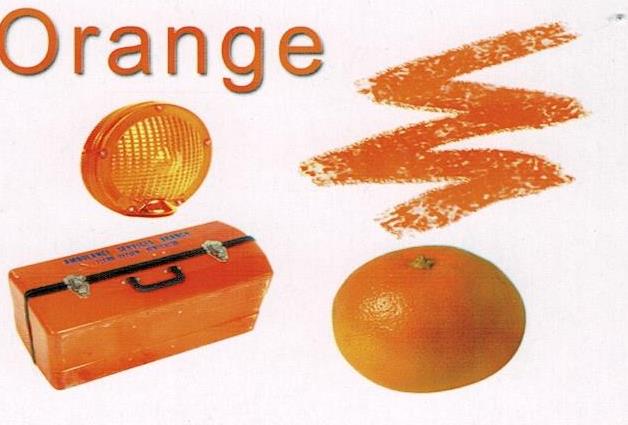 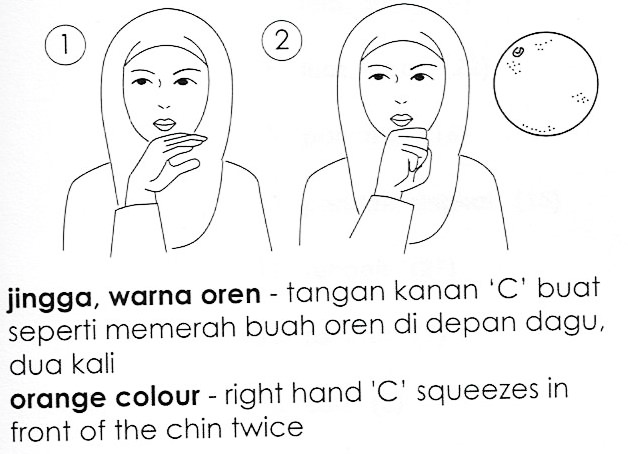 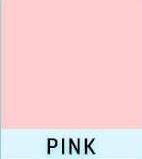 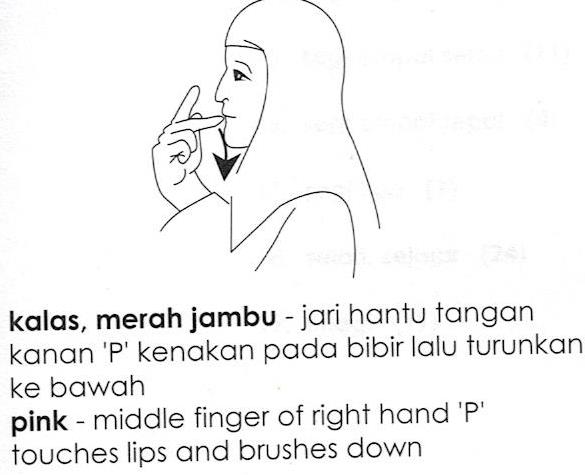 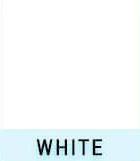 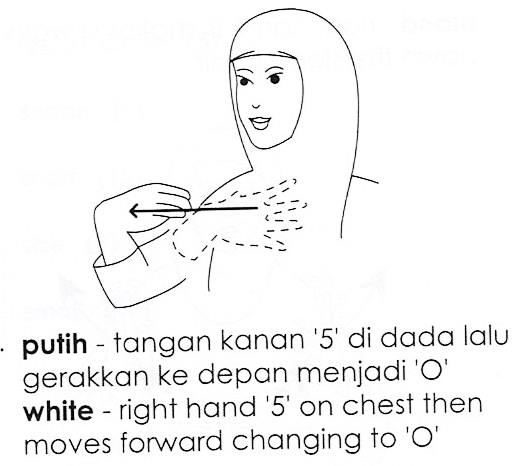 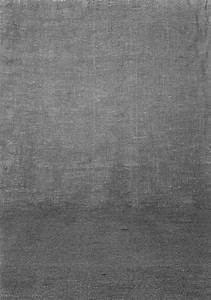 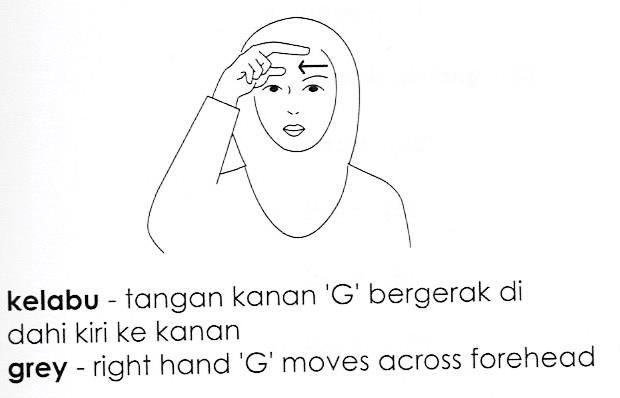 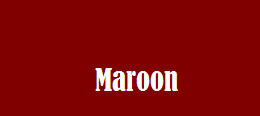 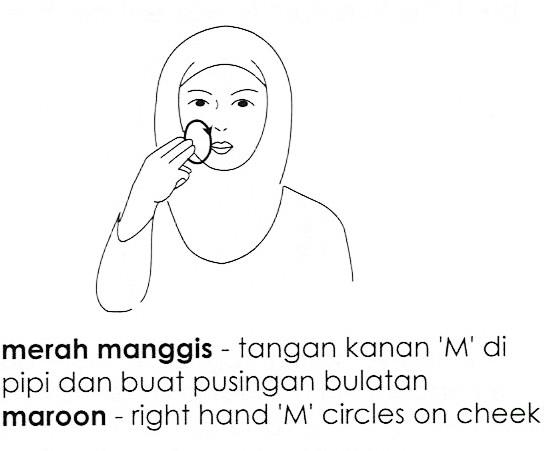 